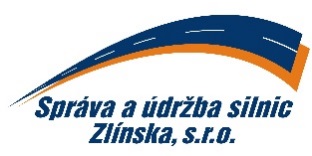 objednávka  číslo: 27/2017ze dne: 5. 1. 2017   Odběratel:		   Správa a údržba silnic Zlínska, s.r.o.   K Majáku 5001   760 01  Zlín   IČ: 26913453        	DIČ: CZ26913453   Bankovní spojení:  	UniCredit Bank   Číslo účtu:               	2107009012/2700   Tel.:		            577 044 223Dodavatel:Stavebniny Lednický, s. r. o.Říčanská 1228763 12  Vizovicee-mail: stavebninylednicky@seznam.czPol.MnožstvíNázevNázevCena za m.j.bez DPH1.Objednáváme u Vás celoročně: odběr stavebního materiálu se slevou 15 - 20% dle zbožíSplatnost: 30 dnůKontaktní osoba: Pavel Janča, mobil: 724 266 139Objednáváme u Vás celoročně: odběr stavebního materiálu se slevou 15 - 20% dle zbožíSplatnost: 30 dnůKontaktní osoba: Pavel Janča, mobil: 724 266 139Potvrzení odběratele (razítko a podpis):                  Ing. Michal Hanačík                       jednatel společnostiPotvrzení odběratele (razítko a podpis):                  Ing. Michal Hanačík                       jednatel společnostiPotvrzení odběratele (razítko a podpis):                  Ing. Michal Hanačík                       jednatel společnostiPotvrzení dodavatele:Převzal a souhlasí (jméno, podpis, razítko):Potvrzení dodavatele:Převzal a souhlasí (jméno, podpis, razítko):Potvrzení odběratele (razítko a podpis):                  Ing. Michal Hanačík                       jednatel společnostiPotvrzení odběratele (razítko a podpis):                  Ing. Michal Hanačík                       jednatel společnostiPotvrzení odběratele (razítko a podpis):                  Ing. Michal Hanačík                       jednatel společnostiVyřizuje:(jméno hůlkovým písmem)                                      Tel.:Vyřizuje:(jméno hůlkovým písmem)                                      Tel.: